Église St Joseph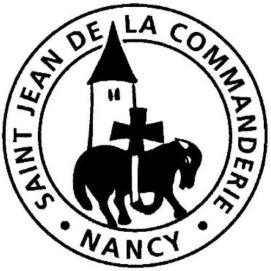 21 juin 202012ème dimanche du Temps Ordinaire  ASoyez sans crainte !Paul proclame que nous sommes sauvés par l’abondance de la grâce de Dieu révélée par le Christ. De fait, Jésus nous invite à garder confiance dans l’amour de Dieu en restant sans crainte dans l’adversité comme devant la mort, à l’exemple de Jérémie qui, dans la persécution, met toute sa foi en Dieu : « Le Seigneur est à mes côtés ».CHANT D’ENTRÉEAu cœur de ce mondeAu cœur de ce monde, le souffle de l’Esprit fait retentir le cri de la Bonne Nouvelle, au cœur de ce monde, le souffle de l’Esprit met à l’œuvre, aujourd’hui, des énergies nouvelles.1.	Voyez, les pauvres sont heureux : Ils sont premiers dans le Royaume ! Voyez les artisans de paix : ils démolissent leurs frontières ! Voyez les hommes au cœur pur : ils trouvent Dieu en toute chose !2.	Voyez les affamés de Dieu : ils font régner toute justice ! Voyez les amoureux de Dieu : ils sont amis de tous les hommes ! Voyez ceux qui ont foi en Dieu : ils font que dansent les montagnes !3.	Voyez, le peuple est dans la joie : l’amour l’emporte sur la haine ! Voyez, les faibles sont choisis : les orgueilleux n’ont plus de trône ! Voyez, les doux qui sont vainqueurs : ils ont la force des colombes !1ère Lecture :Jr 20, 10-13 On peut comprendre l’action du mal comme un combat : si on est victime d’une attaque, la justice consisterait à rendre un autre coup par vengeance. Il semble que ce soit la position du prophète Jérémie. Mais ce qui importe, c’est de nous en remettre à la justice de Dieu qui, finalement, se manifestera.Psaume 68Dans ton grand amour, Dieu, réponds-moi.C’est pour toi que j’endure l’insulte,Que la honte me couvre le visage :Je suis un étranger pour mes frères,Un inconnu pour les fils de ma mère.L’amour de ta maison m’a perdu ;On t’insulte, et l’insulte retombe sur moi.Et moi, je te prie, Seigneur :C’est l’heure de ta grâce ;Dans ton grand amour, Dieu, réponds-moi,Par ta vérité, sauve-moi.Réponds-moi, Seigneur,Car il est bon ton amour :Dans ta grande tendresse, regarde-moi.Les pauvres t’ont vu, ils sont en fête :« Vie et joie, à vous qui cherchez Dieu ! »Car le Seigneur écoute les humbles,Il n’oublie pas les siens emprisonnés.Que le ciel et la terre le célèbrent, Les mers et tout leur peuplement !2ème Lecture : Rm 5, 12-15St Paul assimile la mort au péché puisqu’elle en est la conséquence. Si les hommes sont mortels depuis la faute originelle, la vie nouvelle, qui est une grâce de Dieu, nous est donnée par le Christ.Évangile : Mt 10, 26-33Alléluia. Alléluia.	L’Esprit de vérité rendra témoignage en ma faveur,	a dit le Seigneur ;	vous aussi, vous allez rendre témoignage.Alléluia.PRIÈRE DES FIDÈLESLe Père est attentif à nos besoins et nous valons plus que les oiseaux du ciel. Présentons-lui les hommes et les femmes de notre monde pour que sa justice se manifeste à chacun.Prions pour l’Église qui a reçu la mission de pardonner les péchés :Qu’elle se révèle proche de tous les hommes et qu’elle sache toujours mieux manifester la miséricorde divine à ceux qui peinent. R/R/	Dieu de tendresse, écoute nos prières.Prions pour les victimes de calomnies et de mensonges :Qu’elles trouvent auprès d’elles des artisans de justice qui feront valoir leurs droits. R/C’est aujourd’hui la fête de pères. Prions pour tous les pères, présents ou trop absents de leur famille :Qu’ils donnent le meilleur d’eux-mêmes à leurs enfants. R/En ce jour de la fête de la musique, prions pour les musiciens :Que par la beauté de leur art, ils favorisent la concorde entre les hommes et les peuples. R/Père, toi qui connais la vie de tes enfants, écoute nos prières. Donne à chacun ce qui lui faut pour que tous les hommes mènent sur terre une vie digne et fraternelle. Par Jésus, ton Fils bien-aimé qui règne avec toi et le Saint-Esprit pour les siècles des siècles. – Amen. COMMUNIONDevenez ce que vous recevezDevenez ce que vous recevez, devenez le corps du Christ,Devenez ce que vous recevez, vous êtes le corps du Christ.1.	Baptisés en un seul Esprit, Nous ne formons qu’un seul corps ;Abreuvés de l’unique Esprit, Nous n’avons qu’un seul Dieu et Père.2.	Rassasiés par le pain de Vie, Nous n’avons qu’un cœur et qu’une âme ;Fortifiés par l’amour du Christ, Nous pouvons aimer comme il aime.3.	Purifiés par le Sang du Christ, Et réconciliés avec Dieu ;Sanctifiés par la Vie du Christ, Nous goûtons la joie du Royaume.4.	Rassemblés à la même table,Nous formons un peuple nouveau :Bienheureux sont les invitésAu festin des noces éternelles.Nous ne devons pasessayer de contrôler les actions de Dieu […].Même si je me senscomme un bateauà la dérive, à moi deme donnerentièrement à lui.Ste Teresa de Calcutta (1910-1997)Accueil St Joseph : 07.83.34.68.48